巴中市恩阳区文治片区、黄石片区、新场街片区控制性详细规划局部地块调整论证报告及调整方案一、文治片区（一）调整范围文治片区位于恩阳古镇西侧，作为恩阳古镇的配套区与扩展区，承担重要的旅游服务、文旅发展等职能，面积共计55.96公顷。（二）地块调整前后指标表（三）地块调整前后对比图
现行控规用地布局图        调整方案用地布局图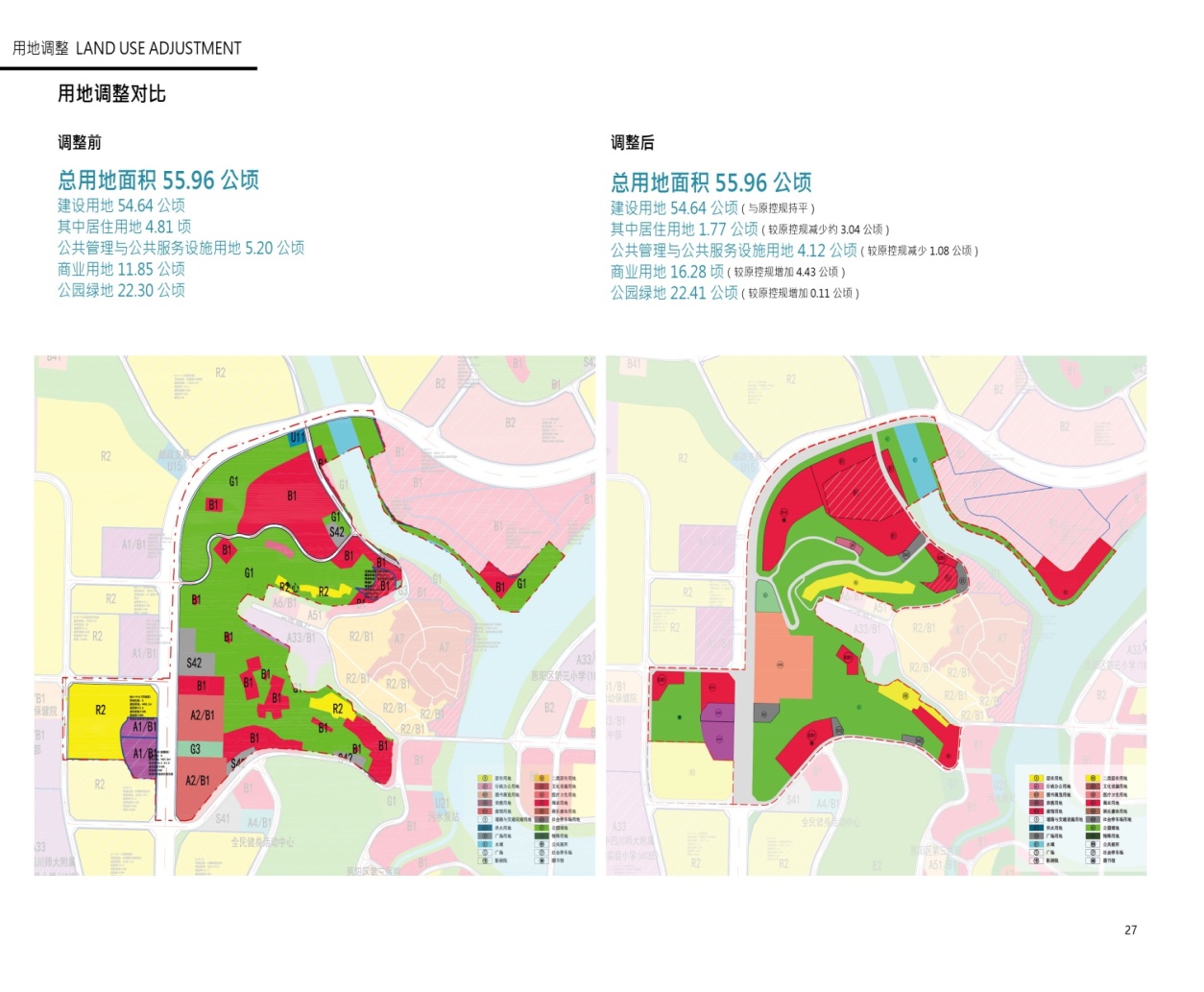 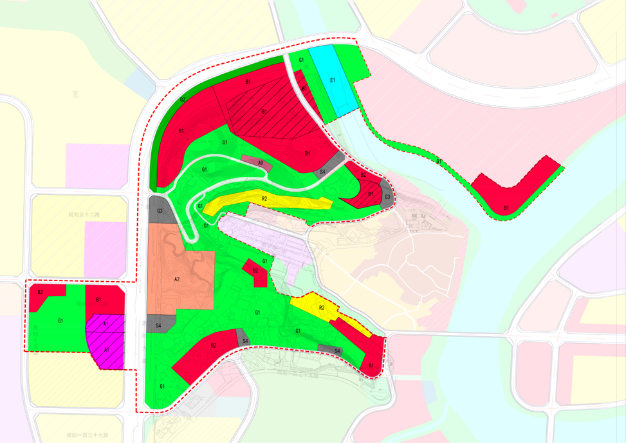 二、黄石片区（一）调整范围黄石片区位于恩阳城区北部，黄石国际旅游度假区南部，西邻黄石盘水库，东、南至成巴高速公路，面积共计96.73公顷。（二）地块调整前后指标表（三）地块调整前后对比图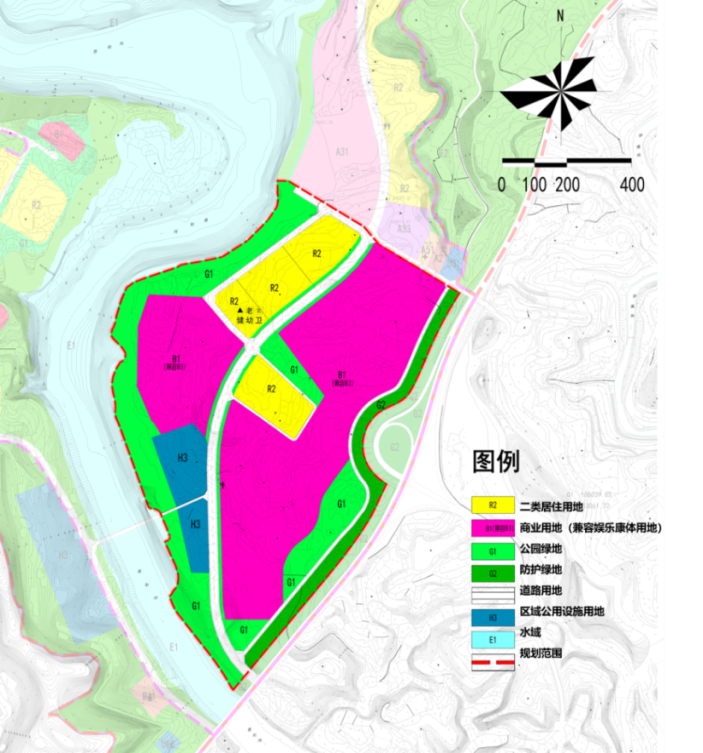 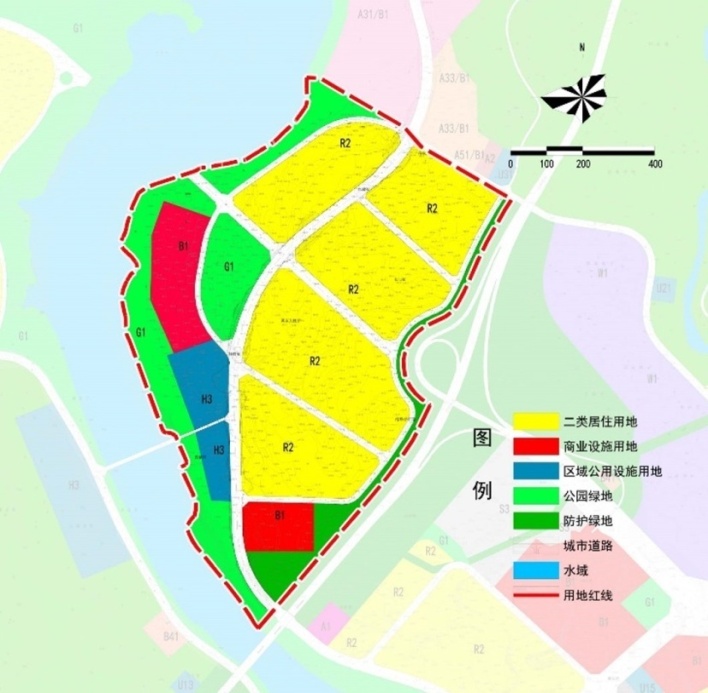 三、新场街片区（一）调整范围新场街片区位于恩阳古镇东侧，与古镇隔河相望，北侧有飞凤大桥，面积共计5.27公顷。（二）地块调整前后指标表（三）地块调整前后对比图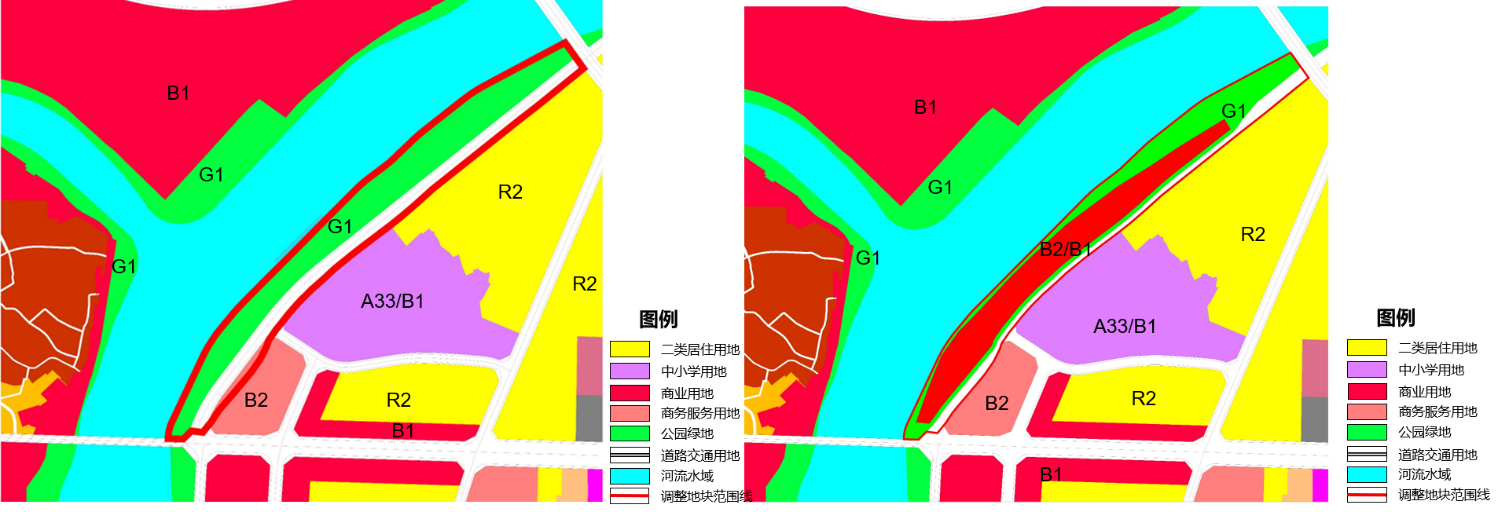 现行控规用地布局图   调整方案用地布局图调整前指标表调整前指标表调整前指标表调整前指标表调整前指标表调整前指标表调整前指标表调整前指标表调整前指标表调整前指标表调整前指标表调整前指标表调整前指标表调整前指标表地块编号用地性质代码总用地面积(m²) 总用地面积(m²) 容积率容积率建筑密度(%)建筑密度(%)绿地率(%)绿地率(%)建筑限高(m)建筑限高(m)建筑限高(m)备注B-03-15R238329383292228283535808080B03-19-02A1B19400 9400 2230303535555555B03-19-01A1B14981 4981 2230303535606060A-16-06G13532435324——007070000A-16-08B15047 5047 1.21.250502020212121B-02-26A2B120104201041.21.245452525242424B-2-24A2B115666 15666 1.21.245452525242424B-2-19A91849 1849 1.21.250502020181818B-2-02B1296129611135353030151515B-2-22B1925192511.21.240403030454545B-2-05B1165516551.21.240403030454545B-2-06B144286442861135353030212121B-2-09B1373437341.51.545452525151515B-2-10B1417341731.51.545452525151515B-2-11B1417341731.21.245452525151515B-2-13B1577957791.51.545452525151515B-2-18B1258725871.21.245452525151515B-2-23B1616861681.21.240403030181818B-2-28B112189121890.80.840403030121212B-2-35B13423421.21.250502525121212B-2-38B1407440740.80.840403030121212B-2-39B12212211.21.240403030121212B-2-40B1578157810.80.840403030121212B-2-42B112952129521.21.240403030242424B-2-43B17967960.80.840403030121212B-2-44B149490.80.840403030121212B-2-25G35345353453—————————B-2-16R2310131011.21.235353535121212B-2-17R2148114811.21.235353535121212B-2-41R253433534331.51.540403535121212B-2-08S422238 2238 0.50.520202020101010B-2-22S42925192510.50.520202020101010B-2-27S42373337330.50.520202020101010B-2-45S42201020100.50.520202020101010B-2-03U11177617760.80.820203030121212调整后指标表调整后指标表调整后指标表调整后指标表调整后指标表调整后指标表调整后指标表调整后指标表调整后指标表调整后指标表调整后指标表调整后指标表调整后指标表调整后指标表地块编号用地性质代码用地兼容总用地面积(m²)总用地面积(m²)容积率容积率建筑密度(%)建筑密度(%)绿地率(%)绿地率(%)建筑限高(m)备注备注B-03-14-1G12445824458————7070—配套建筑面积不超过总用地面积的5%配套建筑面积不超过总用地面积的5%B-03-15-1B1A188718871223030353545B-03-15-2B2B14998 4998 224040303045B03-19-02A1B19402 9402 224040353555B03-19-01A1B149834983223030353560A-16-06G1—1753017530————7070—配套建筑面积不超过总用地面积的5%配套建筑面积不超过总用地面积的5%A-16-08B1—15528 15528 115050202021B-02-05-1B1—24228 24228 1.21.24545252521B-02-06B1—2915829158113535303021B-02-06-3B1—11028 11028 1.51.55050202021B-02-06-4B1—17186171861.51.55050202021B-02-10B2B1271327131.21.24545252521B-02-11B1—499949991.21.24545252515B-02-12G3—23032303———————B-02-19A9—178117811.21.24040252518B-02-20G3—45674567———————B-02-23-01A2B238194381941.21.24545252524B-02-24-1S4—375437540.50.52020202010B-02-27-1B2B112986 12986 1.21.24040303045B-02-28-01S4—1394 1394 0.50.52020202010B-02-28-02S4—254525450.50.52020202010B-02-40B2B13204 3204 1.21.24040303021B-02-41R2B1821482141.21.24040353518B-02-43B1—933593351.21.24040252545B-02-45R2—11974119741.21.24040353518B-02-46S4—143014300.50.52020202010B-2-06B1—29602960113535303021B-02-47-1G1—3152131521————7070—配套建筑面积不超过总用地面积的5%配套建筑面积不超过总用地面积的5%B-02-47-2G1—3358733587————7070—配套建筑面积不超过总用地面积的5%配套建筑面积不超过总用地面积的5%B-02-48-1G1—2046220462————7070—配套建筑面积不超过总用地面积的5%配套建筑面积不超过总用地面积的5%B-02-48-2G1—29262926————7070—配套建筑面积不超过总用地面积的5%配套建筑面积不超过总用地面积的5%B-02-49-1G1—1985319853————7070配套建筑面积不超过总用地面积的5%配套建筑面积不超过总用地面积的5%B-02-50-1G1—1811718117————7070配套建筑面积不超过总用地面积的5%配套建筑面积不超过总用地面积的5%B-02-51-1G1—2781327813————7070配套建筑面积不超过总用地面积的5%配套建筑面积不超过总用地面积的5%B-02-52-1G1—77457745————7070配套建筑面积不超过总用地面积的5%配套建筑面积不超过总用地面积的5%B-02-53-1G2—1155311553————7070配套建筑面积不超过总用地面积的5%配套建筑面积不超过总用地面积的5%B-02-53-2G1—93519351————7070配套建筑面积不超过总用地面积的5%配套建筑面积不超过总用地面积的5%调整前指标表调整前指标表调整前指标表调整前指标表调整前指标表调整前指标表调整前指标表调整前指标表调整前指标表调整前指标表调整前指标表调整前指标表调整前指标表调整前指标表调整前指标表用地编号用地编号用地性质代码用地面积(㎡)用地面积(㎡)用地面积(㎡)容积率建筑限高（m）建筑限高（m）建筑限高（m）建筑密度（%）绿地率（%）绿地率（%）备注A-01-01A-01-01B12674526745267451.2606060502020A-01-02A-01-02R28627686276862762.5808080303535A-01-03A-01-03R21214341214341214342.5808080303535A-01-04A-01-04R28742587425874252.5808080303535A-01-05A-01-05R269527 69527 69527 2.5808080303535A-01-06A-01-06R275982 75982 75982 1.5242424303535A-01-07A-01-07B149420 49420 49420 1.5606060502020A-01-08A-01-08G142208 42208 42208 —————7070A-01-09A-01-09G135750 35750 35750 —————7070A-01-10A-01-10G13660 3660 3660 —————7070A-01-11A-01-11G1756967569675696—————7070A-01-12A-01-12H32080420804208041.5404040353030A-01-13A-01-13H31594015940159401.5404040353030A-01-14A-01-14G1386583865838658—————7070A-01-15A-01-15G2647526475264752—————--A-01-16A-01-16G2207520752075—————7070A-01-17A-01-17G2274572745727457—————--调整后指标表调整后指标表调整后指标表调整后指标表调整后指标表调整后指标表调整后指标表调整后指标表调整后指标表调整后指标表调整后指标表调整后指标表调整后指标表调整后指标表调整后指标表用地编号用地性质代码用地性质代码用地性质代码兼容用地用地面积(㎡)用地面积(㎡)用地面积(㎡)容积率建筑限高（m）建筑限高（m）建筑密度（%）绿地率（%）绿地率（%）备注A-01-01B1B1B1B33185853185853185851.54040402525公共厕所A-01-02R2R2R2—3069930699306993.08080223838A-01-03G1G1G1—831683168316————7070A-01-04G1G1G1—331433143314————7070A-01-05G1G1G1—140481404814048————7070A-01-06R2R2R2—2643226432264321.52727303838A-01-07R2R2R2—2614326143261431.52727303838A-01-08R2R2R2—1458714587145871.52727303838居委会、幼儿园等配套A-01-09B1B1B1B39962299622996221.54040402525A-01-10G1G1G1—104383104383104383————7070A-01-11G1G1G1—371853718537185————7070A-01-12H3H3H3—2937929379293791.54040353030A-01-13H3H3H3—1593815938159381.54040353030A-01-15G1G1G1—331423314233142————7070A-01-16G2G2G2—530615306153061————7070A-01-17G2G2G2—426024260242602———— 7070A-01-20G1G1G1—454645464546————7070A-01-21G1G1G1—134913491349————7070A-01-22G1G1G1—308130813081————7070A-01-23G1G1G1—663066306630————7070A-01-24G1G1G1—473647364736————7070调整前指标表调整前指标表调整前指标表调整前指标表调整前指标表调整前指标表调整前指标表调整前指标表调整前指标表调整前指标表调整前指标表调整前指标表用地编号用地性质用地性质用地兼容用地兼容用地面积(m²)容积率建筑限高（m）建筑密度（%）建筑密度（%）建筑密度（%）绿地率（%）A-11-01G1G1——34503—————70调整后指标表调整后指标表调整后指标表调整后指标表调整后指标表调整后指标表调整后指标表调整后指标表调整后指标表调整后指标表调整后指标表调整后指标表用地编号用地编号用地性质代码用地性质代码用地兼容用地面积(m²)容积率建筑限高（m）建筑密度（%）绿地率（%）备注备注A-11-01-01A-11-01-01G1G1—20127———70A-11-01-02A-11-01-02B2B2B1245731.2215020配套公厕，停车位按辆/100㎡建筑面积（机：1.0；非：3.0）配套公厕，停车位按辆/100㎡建筑面积（机：1.0；非：3.0）